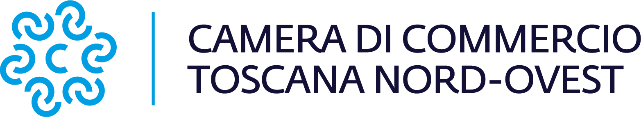 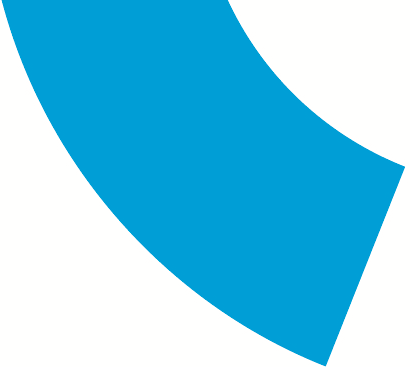 Comunicato stampaUltimi posti disponibili per partecipare all’evento Tirreno CT 2023 con il sostegno della Camera di commercio della Toscana Nord-OvestLa Camera di commercio della Toscana Nord-Ovest organizza una collettiva di imprese del settore agro-alimentare del territorio all’appuntamento clou dedicato all’ospitalità e al turismo sostenendo il 50 % dei costi di partecipazioneViareggio, 31 gennaio 2023 – Un’opportunità da non perdere per le imprese è partecipare alla fiera Tirreno CT 2023, l’appuntamento dedicato all’ospitalità e al turismo in programma a Carrara, presso il complesso fieristico, nei giorni 26 febbraio - 1 marzo p.v., nello stand collettivo della Camera di commercio della Toscana Nord-Ovest.L’ente camerale ha deciso di organizzare una collettiva riservata a imprese del settore agro-alimentare delle province di Lucca, Massa Carrara e Pisa, sostenendo il 50 % dei costi per la realizzazione dello stand collettivo (spazio e allestimento). Un beneficio, in termini di minori costi, a favore delle imprese che possono partecipare con quote che oscillano da un minimo di 600 ad un massimo di 800 euro, in base al numero finale di aziende presenti nello spazio collettivo.“La fiera Tirreno CT è un appuntamento di rilievo nazionale che si svolge sul nostro territorio – ha dichiarato Valter Tamburini, presidente dell’ente camerale – una prestigiosa vetrina per la promozione delle nostre imprese e della nostra economia, nonché utile spazio culturale e di confronto per restare in sintonia con l’evoluzione dell’ospitalità e dell’accoglienza, fiori all’occhiello della nostra offerta turistica. Mi auguro che altre imprese oltre a quelle che hanno già aderito -ha concluso Tamburini- sappiano cogliere questa opportunità partecipando all’evento insieme alla Camera di Commercio” Ancora disponibili spazi per le imprese per partecipare alla collettiva dell’ente camerale all’appuntamento di Carrara, riconosciuto nel panorama italiano tra i più importanti appuntamenti di incontro e confronto del settore, raccogliendo oltre 400 espositori in rappresentanza di oltre 900 marchi commerciali e richiamando decine di migliaia di operatori del settore, tra ristoratori, operatori di bar e strutture ricettive di vario genere), creando le condizioni per uno scambio commerciale che crea importanti giri d’affari per gli operatori del centro e nord Italia.Le richieste dovranno pervenire entro il 10 febbraio p.v.Per informazioni: tno.camcom.itCamera di commercio della Toscana Nord-OvestSede di Carrara – Sandra Biselli: 0585 764.253Sede di Lucca - Francesca Sargenti: 0583 976.686 - 329 3606494 Sede di Pisa – Alberto Susini: 050 512.294segreteria.generale@tno.camcom.itwww.tno.camcom.it